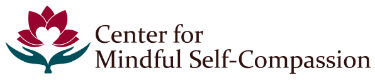 MSC HintergrundinformationenUm Ihr Wohlergehen und Ihre Sicherheit während des MSC-Kurses bestmöglich unterstützen zu können, bitten wir Sie um Beantwortung der folgenden Fragen. Alle Angaben sind streng vertraulich und werden ausschließlich von der MSC-Kursleitung gelesen. Wenn Sie Bedenken haben sollten, machen Sie bitte einen entsprechenden Vermerk auf dem Formular. Ein Mitglied der Kursleitung wird dann vor Kursbeginn ein vertrauliches Gespräch mit Ihnen führen. Die Nichtbeantwortung einer Frage hat keinen Einfluss auf die Entscheidung über Ihre Kursteilnahme. Vielen Dank.Ort und Datum der Veranstaltung:  …………………………………………………………………………………………......................Name und Anschrift …………………………………………………………………………………………………………Telefon/Mail…………………………………………………………………………………………Beruf…………………………………………………………………………………………………..Geburtsdatum ………………………………………………………………………………………Geschlecht ………………………………………………………................................................Nehmen Sie gemeinsam mit einer nahestehenden Person am Programm teil (Lebensgefährte/-in, Verwandte(r), Freund/-in)? Wenn ja, geben Sie bitte den/die Namen an:Was ist der Grund für Ihr Interesse an einer Teilnahme an MSC zum jetzigen Zeitpunkt? (Wir weisen darauf hin, dass MSC vor allem zur Unterstützung von persönlicher Entwicklung und persönlichem Wachstum entwickelt wurde.)………………………………………………………………………………………………………………………………………………………………………………………………………………………………………………………………………………………………………………………………Meditieren Sie regelmäßig?  Wenn ja, in welcher Form und seit wann? Vorerfahrungen mit Meditation sind keine Voraussetzung für eine Teilnahme am Programm.…………………………………………………………………………………………………………Haben Sie Erfahrung mit Meditationsretreats? …………………………………………………………………………………………………………Liegen körperliche Erkrankungen oder Einschränkungen vor, die einen Einfluss auf Ihre Teilnahme am Programm haben könnten? [  ]Ja [  ]NeinFalls ja, machen Sie bitte nähere Angaben: ……………………………………………………………………………………………………………………………………………………………………………………………………………………Gibt es aktuell in Ihrem Leben Umstände, die Sie außergewöhnlich belasten und die Ihre Teilnahme am Kurs erschweren (z.B. kürzlicher Verlust eines geliebten Menschen, Verlust des Arbeitsplatzes, Abhängigkeit, Fasten)?……………………………………………………………………………………………………………………………………………………………………………………………………………………………………………………………………………………………………………………………………………………………………………………………………………………………………………………………………………………………………………………………………………………Sind Sie zur Zeit in psychotherapeutischer Behandlung? [   ]Ja  [  ]Nein Falls ja, ist Ihr(e) Therapeut(in) über Ihre Teilnahme an diesem Kurs informiert?
[  ]Ja [  ]Nein Dürfen wir Ihre(n) Therapeutin(-en) im unwahrscheinlichen Falle eines psychischen Notfalls kontaktieren? Wenn ja, nennen Sie bitte Kontaktdaten:…………………………………………………………………………………………………………Nehmen Sie zur Zeit Psychopharmaka oder andere Medikamente, die Ihre Gefühlslage stark beeinflussen?  Wenn ja, machen Sie bitte genaue Angaben.……………………………………………………………………………………………………………………………………………………………………………………………………………………Gibt es andere Dinge, über die die Kursleitung informiert sein sollte?……………………………………………………………………………………………………………………..................................................................................................................................Meine Teilnahme an diesem Kurs erfolgt freiwillig. Ich kann die Teilnahme zu jeder Zeit beenden. Die Kursgebühr wird in diesem Fall nicht erstattet. Zum gegenwärtigen Zeitpunkt beabsichtige ich, am gesamten Kurs (einschließlich des 4-stündigen Retreats) teilzunehmen und achtsames Selbstmitgefühl mindestens 30 Minuten/Tag (formal oder informell) zu praktizieren.Unterschrift:					               Datum: 